Αγαπητοί γονείς και κηδεμόνες των μαθητών μας, σας ενημερώνουμε, ότι ο Εθελοντικός Οργανισμός  «Το Χαμόγελο του Παιδιού», όπως κάθε χρόνο έτσι και φέτος, εν όψει των Χριστουγέννων, συγκεντρώνει τρόφιμα και χρηστικά είδη προσπαθώντας να καλύψει τις ανάγκες τόσο των παιδιών που διαμένουν στα σπίτια του Συλλόγου, όσο και των παιδιών και οικογενειών που λαμβάνουν υποστηρικτικές υπηρεσίες μέσω των Κέντρων Στήριξης Παιδιού & Οικογένειας. Ο ανωτέρω Οργανισμός, προκειμένου να ξεκινήσει την κινητοποίηση για τη συγκέντρωση τροφίμων και ειδών πρώτης ανάγκης, επικαλείται και πάλι την έμπρακτη στήριξη, στο μέτρο των δυνατοτήτων της, της σχολικής κοινότητας Πρωτοβάθμιας και Δευτεροβάθμιας Εκπαίδευσης.Η ευαισθησία και η κινητοποίηση των παιδιών που θα ανταποκριθούν στην έκκληση θα είναι ζωτικής σημασίας για την λειτουργία του Οργανισμού και θα αναδείξει την κοινωνική ευαισθησία και την έννοια της προσφοράς, δημιουργώντας παράλληλα συνθήκες αισιοδοξίας στο σχολικό περιβάλλον.Η ενδεικτική λίστα προϊόντων είναι η εξής: Συσκευασμένα είδη τροφίμων: γάλα εβαπορέ, ζυμαρικά, κακάο, κρέμες αραβοσίτου, λάδι, ρύζι, σάλτσα ντομάτας, μπισκότα, κρουασάν, αλάτι, ξύδι, μπαχαρικά, όσπρια, μέλι, μαρμελάδα, μερέντα, πουρέ, δημητριακά, φρυγανιές, βρεφικές κρέμες και βρεφικά γάλατα Νο 1 & 2, αλεύρι, ζάχαρη, χυμοί, κουραμπιέδες και μελομακάρονα.Είδη βρεφικής φροντίδας: πάνες, μωρομάντηλα, σαμπουάν, αφρόλουτρα.Είδη προσωπικής φροντίδας: σαμπουάν, αφρόλουτρα, οδοντόκρεμες, οδοντόβουρτσες.Είδη υγιεινής και οικιακής χρήσης: χαρτί υγείας, χαρτί κουζίνας, χαρτοπετσέτες, σακούλες απορριμμάτων, απορρυπαντικά πλυντηρίου, μαλακτικά ρούχων, καθαριστικά και απολυμαντικά γενικής χρήσης, χλωρίνη, διαφανής μεμβράνη, λαδόκολλα, γάντια μιας χρήσης.    Η συγκέντρωση των τροφίμων και των ειδών πρώτης ανάγκης μπορεί να πραγματοποιηθεί έως τις 14-12-2022.  Η συμμετοχή των μαθητών/μαθητριών στη δράση είναι προαιρετική.Ευχαριστούμε και παρακαλούμε για τις δικές σας ενέργειες.Με εκτίμησηΗ ΔΙΕΥΘΥΝΤΡΙΑ ΧΑΝΙΩΤΗ ΜΑΡΟΥΣΩ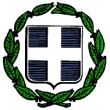 ΕΛΛΗΝΙΚΗ   ΔΗΜΟΚΡΑΤΙΑΥΠΟΥΡΓΕΙΟ ΠΑΙΔΕΙΑΣ ΚΑΙ ΘΡΗΣΚΕΥΜΑΤΩΝΠΕΡΙΦ/ΚΗ  Δ/ΝΣΗ  Α/ΘΜΙΑΣ &  Β/ΘΜΙΑΣ ΕΚΠ/ΣΗΣ ΑΤΤΙΚΗΣΔΙΕΥΘΥΝΣΗ Π.Ε.  Δ΄ ΑΘΗΝΑΣ                  2ο Δημοτικό Σχολείο Γλυφάδας Γλυφάδα, 9/11/2022Αρ.Πρ:536Γλυφάδα, 9/11/2022Αρ.Πρ:536ΕΛΛΗΝΙΚΗ   ΔΗΜΟΚΡΑΤΙΑΥΠΟΥΡΓΕΙΟ ΠΑΙΔΕΙΑΣ ΚΑΙ ΘΡΗΣΚΕΥΜΑΤΩΝΠΕΡΙΦ/ΚΗ  Δ/ΝΣΗ  Α/ΘΜΙΑΣ &  Β/ΘΜΙΑΣ ΕΚΠ/ΣΗΣ ΑΤΤΙΚΗΣΔΙΕΥΘΥΝΣΗ Π.Ε.  Δ΄ ΑΘΗΝΑΣ                  2ο Δημοτικό Σχολείο Γλυφάδας ΕΛΛΗΝΙΚΗ   ΔΗΜΟΚΡΑΤΙΑΥΠΟΥΡΓΕΙΟ ΠΑΙΔΕΙΑΣ ΚΑΙ ΘΡΗΣΚΕΥΜΑΤΩΝΠΕΡΙΦ/ΚΗ  Δ/ΝΣΗ  Α/ΘΜΙΑΣ &  Β/ΘΜΙΑΣ ΕΚΠ/ΣΗΣ ΑΤΤΙΚΗΣΔΙΕΥΘΥΝΣΗ Π.Ε.  Δ΄ ΑΘΗΝΑΣ                  2ο Δημοτικό Σχολείο Γλυφάδας ΕΛΛΗΝΙΚΗ   ΔΗΜΟΚΡΑΤΙΑΥΠΟΥΡΓΕΙΟ ΠΑΙΔΕΙΑΣ ΚΑΙ ΘΡΗΣΚΕΥΜΑΤΩΝΠΕΡΙΦ/ΚΗ  Δ/ΝΣΗ  Α/ΘΜΙΑΣ &  Β/ΘΜΙΑΣ ΕΚΠ/ΣΗΣ ΑΤΤΙΚΗΣΔΙΕΥΘΥΝΣΗ Π.Ε.  Δ΄ ΑΘΗΝΑΣ                  2ο Δημοτικό Σχολείο Γλυφάδας ΠΡΟΣ:Γονείς και Κηδεμόνες μαθητών του σχολείουΓονείς και Κηδεμόνες μαθητών του σχολείουΠΡΟΣ:Γονείς και Κηδεμόνες μαθητών του σχολείουΓονείς και Κηδεμόνες μαθητών του σχολείου «Ενημέρωση δράσηςΤΟ ΧΑΜΟΓΕΛΟ ΤΟΥ ΠΑΙΔΙΟΥ»